Stosowanie środków przeciwdrobnoustrojowych: Perspektywy do 2030 r.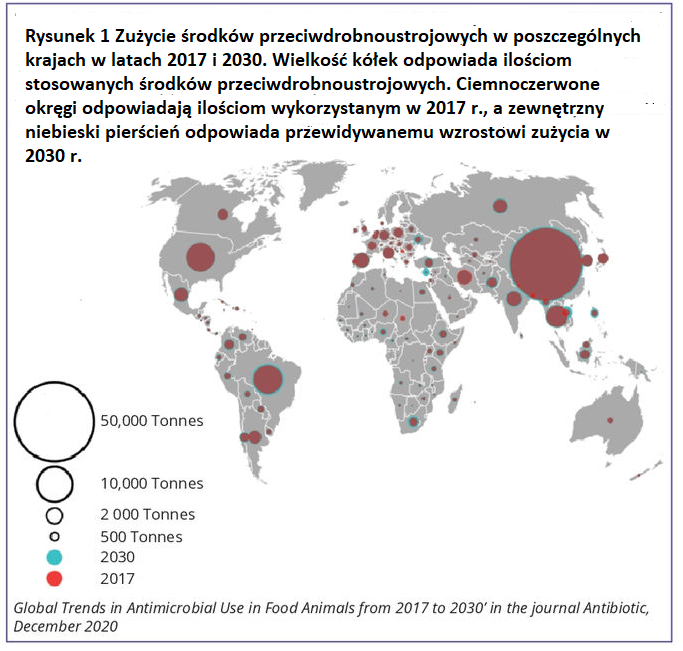 Niniejszy artykuł analizuje, w jaki sposób na podstawie dzisiejszych wzorców stosowania antybiotyków można ekstrapolować przyszłe poziomy oporności na antybiotyki oraz w jaki sposób można najlepiej zarządzać ich używaniem.Treena Hein, niezależny korespondentŚledzenie aktualnych poziomów stosowania środków przeciwdrobnoustrojowych w hodowli zwierząt gospodarskich jest ważnym krokiem w szacowaniu, ile środków będzie stosowanych w przyszłości - i może pomóc w stymulowaniu wysiłków w zakresie zarządzania (zmian w sposobie stosowania antybiotyków), tak aby zminimalizować oporność na antybiotyki w przyszłości.Obecne i przyszłe trendyNa całym świecie antybiotyki należące do wielu klas ważnych w medycynie ludzkiej są nadal podawane zwierzętom hodowlanym nie tylko w celu leczenia zdiagnozowanych chorób, ale także w celu zapobiegania chorobom i wspomagania wzrostu. Różni się to w zależności od gatunku zwierząt gospodarskich i kraju.Pod koniec 2020 roku grupa naukowców opublikowała aktualne i przyszłe spojrzenie na tę sytuację. W skład grupy wchodził dr Thomas Van Boeckel, który zajmuje stanowiska w Instytucie Decyzji Środowiskowych na ETH Zürich w Szwajcarii oraz w Centrum Ekonomii i Polityki Disease Dynamics w Indiach, wraz z kolegami z Université Libre de Bruxelles i Fonds National de la Recherche Scientifique w Belgii oraz Organizacji Narodów Zjednoczonych ds. Wyżywienia i Rolnictwa (UN FAO).Zebrali oni dane dotyczące sprzedaży środków przeciwdrobnoustrojowych w produkcji kurczaków, bydła i trzody chlewnej w 41 krajach, a następnie przewidzieli globalne zużycie środków przeciwdrobnoustrojowych do roku 2030. Oszacowali, że globalnie sprzedaż wzrośnie na wszystkich kontynentach, w sumie o 11,5% od 2017 do 2030 roku. Jest to jednak niższe oszacowanie niż poprzednie, ponieważ w wielu krajach ostatnio ograniczono stosowanie środków przeciwdrobnoustrojowych, zwłaszcza w Chinach, gdzie stosuje się większość światowych antybiotyków dla zwierząt gospodarskich (rys. 1). Van Boeckel twierdzi jednak, że w tym momencie wiemy bardzo niewiele o trendach w stosowaniu i zakresie oporności na środki przeciwdrobnoustrojowe w systemach produkcji rybnej. Uważa on, że sektor akwakultury zasługuje na więcej uwagi w zakresie śledzenia stosowania antybiotyków, nie tylko dlatego, że rośnie tak szybko w porównaniu z poziomem produkcji lądowych gatunków zwierząt gospodarskich.Użyczanie pomocnej dłoniBrakuje również kompletnych danych krajowych, ponieważ nie wszystkie kraje udostępniają dane (lub są w stanie je udostępnić) na temat wykorzystania AM w produkcji zwierzęcej. Co można zrobić, aby każdy kraj śledził stosowanie AM i dzielił się informacjami? Van Boeckel zgadza się, że problem jest wystarczająco poważny i zgadza się, że byłoby dobrym pomysłem, aby kraje rozwinięte przekazały fundusze na ten cel krajom rozwijającym się. "Moim zdaniem, nawet jeśli kraje o wysokich dochodach są całkowicie zdystansowane do problemu innych, mniej rozwiniętych krajów, w ich interesie leży pomoc krajom, w których nadzór nie jest jeszcze wdrożony i skuteczny" - mówi. "Ostatecznie chroniliby siebie, pomagając innym".Dodaje jednak, że istnieją już pewne bieżące inicjatywy, które wspierają kraje o niskich i średnich dochodach w generowaniu, udostępnianiu i wykorzystywaniu danych w celu poprawy stosowania środków przeciwdrobnoustrojowych i zachęcania do inwestowania w AMR, takie jak Fundusz Fleminga, "ale globalne zwiększenie skali tych inicjatyw byłoby mile widziane."Scenariusze, które mogłyby ograniczyć stosowanie AMW marcu 2021 r. opublikowano pracę na temat tego, jak można ograniczyć stosowanie antybiotyków - a tym samym AMR - w skali globalnej. Analiza została przeprowadzona przez naukowców z Johns Hopkins University i American University w USA.Wykorzystując nowe modelowanie globalnej produkcji zwierzęcej i handlu między 18 krajami i zagregowanymi regionami świata, naukowcy ci byli w stanie dostrzec nowy poziom wzajemnych powiązań między krajami i wykorzystaniem środków przeciwdrobnoustrojowych w produkcji zwierząt spożywczych. Przyjrzeli się trzem scenariuszom, które mogłyby zmniejszyć stosowanie środków przeciwdrobnoustrojowych, co pomogłoby również ograniczyć rosnący globalny problem oporności na środki przeciwdrobnoustrojowe.Scenariusze te to: globalnie rosnące opłaty za stosowanie środków przeciwdrobnoustrojowych, globalny zakaz importu mięsa z Brazylii oraz spadek konsumpcji mięsa w Chinach.W pierwszym scenariuszu stwierdzono, że opłata dla użytkownika, która zwiększa cenę środków przeciwdrobnoustrojowych o 50% w skali globalnej, doprowadziłaby do 33% redukcji globalnego stosowania środków przeciwdrobnoustrojowych. "Jednak udział krajów rozwijających się i wschodzących w systemie koordynacji jest zagrożony", wyjaśniają naukowcy w swoim dokumencie, "ponieważ stają się one mniej konkurencyjne w sprzedaży mięsa w porównaniu z krajami rozwiniętymi".Po drugie, globalny zakaz importu mięsa z Brazylii doprowadziłby tylko do tego, że byli importerzy zwróciliby się do innych krajów po mięso, takich jak USA."Wreszcie, spełnienie średnioterminowego celu Chin w zakresie niższego spożycia mięsa nie wpłynęłoby na globalne zużycie środków przeciwdrobnoustrojowych, ale mogłoby zwiększyć zużycie środków przeciwdrobnoustrojowych w Chinach o 11%" - podsumowują naukowcy.Uważają oni również, że handel jest ważnym czynnikiem w osiąganiu celów politycznych związanych ze stosowaniem antybiotyków oraz że konieczna jest globalna współpraca w celu dostosowania bodźców wszystkich krajów do walki z opornością na środki przeciwdrobnoustrojowe.Działania w zakresie zarządzaniaJeśli chodzi o to, jak powinna być kształtowana polityka zarządzania antybiotykami w produkcji zwierzęcej, inna analiza opublikowana w 2020 roku nakreśla ograniczenia istniejących regulacji dotyczących stosowania antybiotyków, ale także możliwości poprawy nadzoru, zarządzania i doradztwa.Autorzy, z siedzibą w USA w Lurie Children's Hospital, Northwestern University, US Public Interest Research Group i Departamentu Stanu USA, uznają, że w niektórych krajach z powodzeniem wdrożono strategie zarządzania, w tym zakaz stosowania w celu zapobiegania chorobom, analizę porównawczą stosowania antybiotyków i określenie krajowych celów redukcji.Jednak "nadal istnieją poważne wyzwania w zakresie nadzoru i regulacji, aby zapobiec nadmiernemu stosowaniu antybiotyków w produkcji żywności".Wśród innych rozwiązań, uważają oni, że "konsumenci pozostają potężną siłą poprzez presję rynkową na sklepy spożywcze, restauracje, dostawców i rolników" oraz że "ulepszone, zweryfikowane oznakowanie jest ważne dla informowania konsumentów o ich wyborach".Van Boeckel tylko nieznacznie zgadza się z tym wnioskiem. "Dobrze byłoby sprawdzić to z kimś, kto pracuje nad zachowaniami konsumentów", mówi, "ale moje wrażenie jest takie, że będzie to działać tylko w przypadku niewielkiego ułamka osób zainteresowanych i świadomych problemów, jakie AMR może powodować w żywności. Aby zachęcić do szerszego ograniczenia oporności na środki przeciwdrobnoustrojowe, musimy dotrzeć do większej części ludzi, co potencjalnie można osiągnąć poprzez [wyższe ceny zwierzęcych produktów spożywczych]". W artykule w czasopiśmie Science w 2017 r., ja i moi koledzy zasugerowaliśmy wprowadzenie podatku od weterynaryjnych środków przeciwdrobnoustrojowych, który mógłby pomóc to zrobić, a także sfinansować poprawę higieny gospodarstw."Podejście wieloaspektoweLepsza higiena w gospodarstwie jest z pewnością istotna dla zmniejszenia zapotrzebowania na antybiotyki w produkcji zwierzęcej, ale istnieje wiele innych podejść do zarządzania. Obejmują one programy medycyny zapobiegawczej, które ograniczają występowanie chorób, poprawę warunków środowiskowych dla zwierząt hodowlanych w celu zapobiegania/ograniczania stresu oraz zwalczanie określonych chorób zwierząt hodowlanych. Istnieją również pomysły optymalizacji żywienia w celu wzmocnienia naturalnej odporności zwierząt i hodowli bardziej odpornych na choroby linii i rozwoju alternatyw dla stosowania antybiotyków w celu wspierania wzrostu i zapobiegania chorobom.Van Boeckel uważa, że potrzeba więcej badań, aby rozróżnić skuteczność i wpływ na zdrowie publiczne różnych alternatywnych rozwiązań."Antybiotyki powinny zostać zastąpione, ale dla mnie nadal nie jest jasne, jaka będzie najlepsza alternatywa, lub, co bardziej prawdopodobne, jakie kombinacje" - mówi. "Jednym z przykładów trwających badań na ten temat jest projekt 'Horizon 2020 AVANT', którego jestem częścią". AVANT ma na celu opracowanie alternatyw dla środków przeciwdrobnoustrojowych w zarządzaniu infekcjami bakteryjnymi u świń, zwłaszcza biegunką w okresie odsadzenia, ponieważ stanowi to główne zastosowanie środków przeciwdrobnoustrojowych w europejskiej produkcji zwierzęcej.Referencje są dostępne na życzenieTłumaczenie PZZHiPD